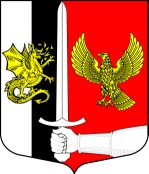 Администрация муниципального образованияЧерновское сельское поселениеСланцевского муниципального района Ленинградской областиПОСТАНОВЛЕНИЕ15.02.2018г.	                                                                  № 18-пО проведении собрания граждан территории административного центра д. Монастырек по вопросу избрания инициативной комиссии территории административного центра и заседания инициативной комиссии с участием населения территории административного центра д. МонастырекВ соответствии с областным законом Ленинградской области от 15.01.2018 № 3-оз «О содействии участию населения в осуществлении местного самоуправления в иных формах на территориях административных центров муниципальных образований Ленинградской области», администрация  муниципального образования Черновское сельское поселение Сланцевского муниципального района Ленинградской области п о с т а н о в л я е т :1. Назначить на 27 февраля 2018г. в 15-00 в здании администрации Черновского сельского поселения, по адресу: д. Монастырек, д. 16А, проведение  собрания граждан территории административного центра д. Монастырек.Повестка собрания граждан: - избрание инициативной комиссии территории административного центра д. Монастырек.- проведение заседания инициативной комиссии с участием населения территории административного центра д. Монастырек.Повестка заседания инициативной комиссии:- выбор председателя и секретаря инициативной комиссии территории административного центра д. Монастырек;- выдвижение и отбор инициативных предложений с указанием адресов их реализации;- определение видов участия граждан в реализации инициативных предложений - финансового и(или) трудового и(или) материально-технического участия населения, юридических лиц (индивидуальных предпринимателей).По всем вопросам связанным с проведением собрания граждан территории административного центра д. Монастырек и заседания инициативной комиссии с участием населения территории административного центра д. Монастырек, обращаться в администрацию Черновского сельского поселения по адресу: д. Монастырек, д. 16А, в рабочие дни с 08-00 до 12-00 и с 13-00 до 17-00 и по тел. 8(81374) 66-549.2. Настоящее постановление вступает в силу со дня подписания.  3. Контроль за выполнением настоящего  постановления оставляю за собой.Глава администрации                                                        муниципального образования                                                  В.И. Водяницкий